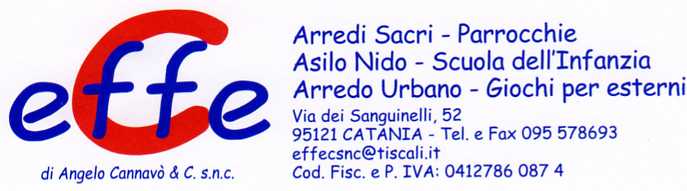 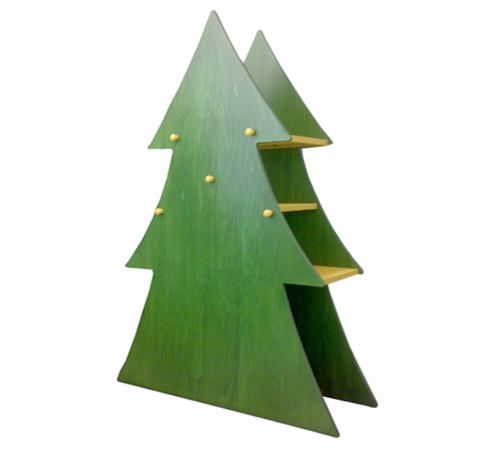 Descrizione:Alberello spogliatoio, realizzato con pannelli dimultistrato colorato, e ripiani in legno. Questopermette allo spogliatoio di essere auto-portante. E'possibile inserire pomoli appendiabiti sui 2 lati.Su richiesta è disponibile anche la versione a paretecon pancaTipi di scuola: nido, maternaCategoria: Spogliatoi Bimbo
Codice: AP0302X